Заявлениео принятии решения о подготовке документации по внесению изменений  в документацию по планировке территорииПрошу принять решение о подготовке документации по внесению изменений в документацию по планировке территории (указать вид документации по планировке территории: проект планировки территории и проект межевания территории / проект межевания территории), утвержденной:(указываются реквизиты решения об утверждении документации по планировке территории)в отношении территории (ее отдельных частей)	(указывается кадастровый номер земельного участка или описание границ территории согласно прилагаемой схеме)1. Цель разработки документации по планировке территории:__________________________________________________________________________________________________________________________________________________________________________________________________________________________________________________________________________________________________2. Описание планируемых изменений в назначении и параметрах развития территории, характеристиках планируемого к размещению объекта (объектов)__________________________________________________________________________________________________________________________________________________________3. Планируемый срок разработки документации по планировке территории ___________________________________________________________________________4. Источник финансирования работ по подготовке документации по планировке территории _________________________________________________________________К заявлению прилагаются следующие документы:(указывается перечень прилагаемых документов)_________________________________________________________________________________________________________________________________________________________________________________________________________________________________________________________________________________________________________________________________________________________________________________________________Результат предоставления муниципальной услуги,                   прошу  предоставить:_____________________________________________________________________________________(указать способ получения результата предоставления муниципальной услуги)_____________________         ______________________     ______________________(дата)	(подпись)	(ФИО)Даю  согласие  на обработку  моих  персональных  данных при решении вопроса по существу.«___» ____________ 20__ г.Заявитель (представитель)____________________________________      _______________                                                 (фамилия, имя, отчество полностью)                               (подпись)СХЕМА ГРАНИЦ ПРОЕКТИРОВАНИЯ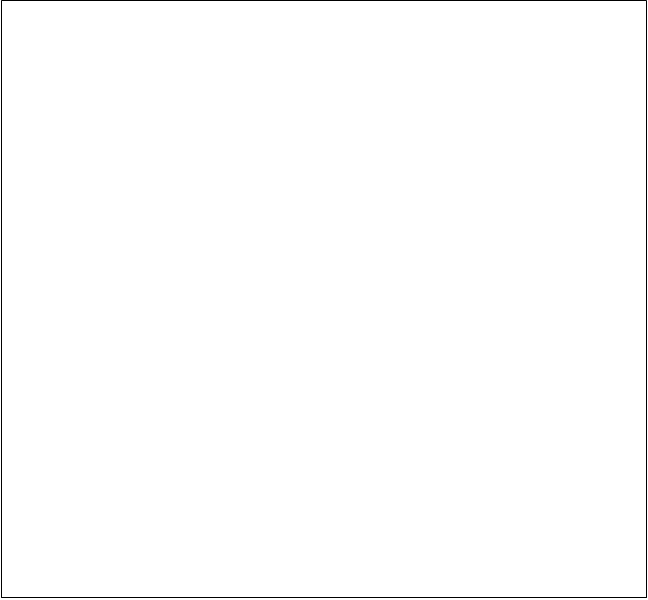 Главе города Урайот (для заявителя юридического лица - полное наименование, организационно-правовая форма, сведения о государственной регистрации, место нахождения, контактная информация: телефон, эл. почта; для заявителя физического лица - фамилия, имя, отчество, паспортные данные, регистрация по месту жительства, адрес фактического проживания, телефон)